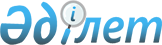 О внесении изменений в решение маслихата района Бәйтерек от 23 декабря 2022 года № 24-12 "О бюджете Макаровского сельского округа района Бәйтерек на 2023-2025 годы"Решение маслихата района Бәйтерек Западно-Казахстанской области от 24 ноября 2023 года № 9-12
      Маслихат района Бәйтерек РЕШИЛ:
      1. Внести в решение маслихата района Бәйтерек от 23 декабря 2022 года № 24-12 "О бюджете Макаровского сельского округа района Бәйтерек на 2023-2025 годы" следующие изменения:
      пункт 1 изложить в следующей редакции:
      "1. Утвердить бюджет Макаровского сельского округа на 2023-2025 годы согласно приложениям 1, 2 и 3 соответственно, в том числе на 2023 год в следующих объемах:
      1) доходы – 62 443 тысячи тенге:
      налоговые поступления – 2 748 тысяч тенге;
      неналоговые поступления – 0 тенге;
      поступления от продажи основного капитала – 0 тенге;
      поступления трансфертов – 59 695 тысяч тенге;
      2) затраты – 64 297 тысяч тенге;
      3) чистое бюджетное кредитование – 0 тенге:
      бюджетные кредиты – 0 тенге;
      погашение бюджетных кредитов – 0 тенге;
      4) сальдо по операциям с финансовыми активами – 0 тенге:
      приобретение финансовых активов – 0 тенге;
      поступления от продажи финансовых активов государства – 0 тенге;
      5) дефицит (профицит) бюджета – - 1 854 тысячи тенге;
      6) финансирование дефицита (использование профицита) бюджета – 1 854 тысячи тенге:
      поступления займов – 0 тенге;
      погашение займов – 0 тенге;
      используемые остатки бюджетных средств – 1 854 тысячи тенге.";
      приложение 1 к указанному решению изложить в новой редакции согласно приложению к настоящему решению.
      2. Настоящее решение вводится в действие с 1 января 2023 года. Бюджет Макаровского сельского округа на 2023 год
      тысяч тенге
					© 2012. РГП на ПХВ «Институт законодательства и правовой информации Республики Казахстан» Министерства юстиции Республики Казахстан
				
      Председатель маслихата

Н.Хайруллин
Приложение к решению
маслихата района Бәйтерек
от 24 ноября 2023 года № 9-12Приложение 1 к решению
маслихата района Бәйтерек
от 23 декабря 2022 года № 24-12
Категория
Категория
Категория
Категория
Категория
Категория
Сумма
Класс
Класс
Класс
Класс
Класс
Сумма
Подкласс
Подкласс
Подкласс
Подкласс
Сумма
Специфика
Специфика
Специфика
Сумма
Наименование
Сумма
1) Доходы
62 443
1
Налоговые поступления
2 748
01
Подоходный налог
233
2
Индивидуальный подоходный налог
233
04
Hалоги на собственность
2 515
1
Hалоги на имущество
158
3
Земельный налог
11
4
Hалог на транспортные средства
2 323
5
Единый земельный налог
23
05
Внутренние налоги на товары, работы и услуги
0
4
Сборы за ведение предпринимательской и профессиональной деятельности
0
2
Неналоговые поступления
0
01
Доходы от государственной собственности
0
5
Доходы от аренды имущества, находящегося в государственной собственности
0
3
Поступления от продажи основного капитала
0
4
Поступления трансфертов
59 695
02
Трансферты из вышестоящих органов государственного управления
59 695
3
Трансферты из районного (города областного значения) бюджета
59 695
Функциональная группа
Функциональная группа
Функциональная группа
Функциональная группа
Функциональная группа
Функциональная группа
Сумма
Функциональная подгруппа
Функциональная подгруппа
Функциональная подгруппа
Функциональная подгруппа
Функциональная подгруппа
Сумма
Администратор бюджетных программ
Администратор бюджетных программ
Администратор бюджетных программ
Администратор бюджетных программ
Сумма
Программа
Программа
Программа
Сумма
Подпрограмма
Подпрограмма
Сумма
Наименование
Сумма
2) Затраты
64 297 
01
Государственные услуги общего характера
39 393 
1
Представительные, исполнительные и другие органы, выполняющие общие функции государственного управления
39 393 
124
Аппарат акима города районного значения, села, поселка, сельского округа
39 393 
001
Услуги по обеспечению деятельности акима города районного значения, села, поселка, сельского округа
39 393 
07
Жилищно-коммунальное хозяйство
18 088
3
Благоустройство населенных пунктов
18 088
124
Аппарат акима города районного значения, села, поселка, сельского округа
18 088
008
Освещение улиц в населенных пунктах
9 084
009
Обеспечение санитарии населенных пунктов
933
011
Благоустройство и озеленение населенных пунктов
8 071
12
Транспорт и коммуникации
5 552
1
Автомобильный транспорт
5 552
124
Аппарат акима города районного значения, села, поселка, сельского округа
5 552
013
Обеспечение функционирования автомобильных дорог в городах районного значения, селах, поселках, сельских округах
5 552
15
Трансферты
1 264
1
Трансферты
1 264
124
Аппарат акима города районного значения, села, поселка, сельского округа
1 264
048
Возврат неиспользованных (недоиспользованных) целевых трансфертов
1 264
3) Чистое бюджетное кредитование
0
Бюджетные кредиты
0
Категория 
Категория 
Категория 
Категория 
Категория 
Категория 
Сумма
Класс 
Класс 
Класс 
Класс 
Класс 
Сумма
Подкласс
Подкласс
Подкласс
Подкласс
Сумма
Специфика
Специфика
Специфика
Сумма
Наименование
Сумма
5
Погашение бюджетных кредитов 
0
01
Погашение бюджетных кредитов
0
1
Погашение бюджетных кредитов, выданных из государственного бюджета
0
Функциональная группа
Функциональная группа
Функциональная группа
Функциональная группа
Функциональная группа
Функциональная группа
Сумма
Функциональная подгруппа
Функциональная подгруппа
Функциональная подгруппа
Функциональная подгруппа
Функциональная подгруппа
Сумма
Администратор бюджетных программ
Администратор бюджетных программ
Администратор бюджетных программ
Администратор бюджетных программ
Сумма
Программа
Программа
Программа
Сумма
 Подпрограмма
 Подпрограмма
Сумма
Наименование
Сумма
4) Сальдо по операциям с финансовыми активами
0
Приобретение финансовых активов
0
Категория 
Категория 
Категория 
Категория 
Категория 
Категория 
Сумма
Класс
Класс
Класс
Класс
Класс
Сумма
Подкласс
Подкласс
Подкласс
Подкласс
Сумма
Специфика
Специфика
Специфика
Сумма
Наименование
Сумма
6
Поступления от продажи финансовых активов государства
0
01
Поступления от продажи финансовых активов государства
0
1
Поступление от продажи финансовых активов внутри страны
0
5) Дефицит (профицит) бюджета
- 1 854
6) Финансирование дефицита (использование профицита) бюджета
1 854
7
Поступление займов
0
01
Внутренние государственные займы
0
2
Договоры займа
0
Функциональная группа
Функциональная группа
Функциональная группа
Функциональная группа
Функциональная группа
Функциональная группа
Сумма
Функциональная подгруппа
Функциональная подгруппа
Функциональная подгруппа
Функциональная подгруппа
Функциональная подгруппа
Сумма
Администратор бюджетных программ
Администратор бюджетных программ
Администратор бюджетных программ
Администратор бюджетных программ
Сумма
Программа
Программа
Программа
Программа
Сумма
Подпрограмма
Подпрограмма
Подпрограмма
Сумма
Наименование
Сумма
16
Погашение займов 
0
Категория
Категория
Категория
Категория
Категория
Категория
Сумма
Класс
Класс
Класс
Класс
Класс
Сумма
Подкласс
Подкласс
Подкласс
Подкласс
Сумма
Специфика
Специфика
Специфика
Сумма
Наименование 
Сумма
8
Используемые остатки бюджетных средств
1 854
01
Остатки бюджетных средств
1 854
1
Свободные остатки бюджетных средств
1 854